.Intro: 32 counts, start on the lyrics 'I Believe'R Lock Step Diagonal, L Lock Step Diagonal, Step, Kick, Step, Kick, Side Shuffle.Full Turn R, Hitch, 3 Steps Back, Coaster Step, Full Turn And A 1/4 L, Stomp.Behind, Side, Cross, Rock And Cross X3 (R, L, R)L Vine, Touch, Side, Touch, Side Touch, R Shuffle, Scuff, Jazz Box With 1/4 Turn L, ScuffFor Radio Edit which I use there is no Re-start.For Album version, add an ‘&’ count (RF) at the end of the dance on wall 4, and start from count 16Oh My Love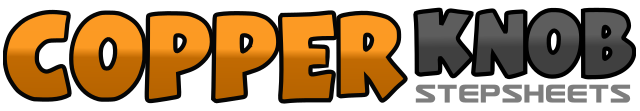 .......Count:32Wall:4Level:Low Intermediate.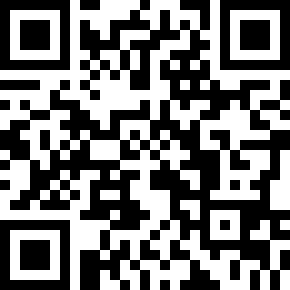 Choreographer:Darren Bailey (UK) - December 2014Darren Bailey (UK) - December 2014Darren Bailey (UK) - December 2014Darren Bailey (UK) - December 2014Darren Bailey (UK) - December 2014.Music:Oh My Love - Rea GarveyOh My Love - Rea GarveyOh My Love - Rea GarveyOh My Love - Rea GarveyOh My Love - Rea Garvey........1&2&Step Rf to R diagonal, lock Lf behind Rf, step Rf to R diagonal, hitch L knee3&4&Step Lf to L diagonal, lock Rf behind Lf, step Lf to L diagonal, hitch R knee5&6&Step Rf to R side, Kick Lf across Rf, step Lf to L side, Kick Rf across Lf7&8Step Rf to R side, close Lf next to Rf, make a 1/4 turn R and step forward on Rf1&2&Step forward on Lf, make a 1/2 turn pivot R, make a 1/2 turn R and step back on Lf, hitch R knee3&4Step back on Rf, step back on Lf, step back on Rf5&6Step back on Lf, close Rf next to Lf, step forward on Lf7&8Make a 1/2 turn L and step back on Rf, make a 1/2 turn L and step forward on Lf, make a 1/4 turn L and stomp Rf to R side1&2Cross Lf behind Rf, step Rf to R side, cross Lf over Rf3&4Rock Rf to R side, recover onto Lf, cross Rf over Lf5&6Rock Lf to L side, recover onto Rf, cross Lf over Rf7&8Rock Rf to R side, recover onto Lf, cross Rf over Lf1&2&Step Lf to L side, cross Lf behind Rf, step Lf to L side, touch Rf next to Lf3&4&Step Rf to R side, touch Lf next to Rf, step Lf to L side, touch Rf next to Lf5&6&Step Rf to R side, close Lf next to Rf, step Rf to R side, scuff Lf forward7&8&Cross Lf over Rf, make a 1/4 turn L and step back on Rf, step Lf to L side, scuff Rf forward